Урок по окружающему миру "Безопасность на льду" Цель урока: Ознакомление учащихся с правилами и мерами безопасного поведения на водоёмах в весенне-летний период.Задачи урока: Познакомить с правилами и мерами безопасного поведения на водоёмах в весенне – летний период.Научить предвидеть опасность и избегать её.Воспитывать ответственность за свою жизнь.Ход урокаОрганизационный момент:Каждому человеку дана такая ценность, как жизнь. И каждый человек должен свою жизнь ценить и отвечать за её безопасность. Для этого мы должны учиться предвидеть опасность, уметь избегать её, при необходимости действовать – решительно и чётко, если случится беда. Сегодня мы побываем в опасных местах. Постановка проблемы и актуализация знаний.– Отгадайте ребус: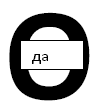 – Какое значение имеет вода в жизни каждого человека?– Но всегда ли вода безопасна? Работа в командах.На доске: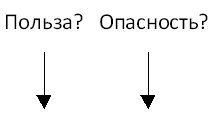 – У вас на столах карточки:– Первая команда должна выбрать те карточки, где говорится о пользе воды, а вторая команда карточки, где вода бывает опасна:Какое сейчас время года?– С наступлением весны под действием солнечных лучей снег и лёд быстро подтаивают. Ещё более разрушительное действие на него оказывает усиливающееся весной течение воды в реках, которое подтачивает его снизу. С каждым днём он становится всё более пористым, рыхлым и слабым. Передвижение по такому льду связано с большой опасностью.Не ходи весной по льду,
Можешь ты попасть в беду:
В лунку или полынью
И загубишь жизнь свою.Задание командам:– Придумайте и нарисуйте знак:1 команда – “Осторожно – гололёд!”
2 команда – “ осторожно – тонкий лёд!”Рассказывает ученик:Однажды в холодную, зимнюю пору
Я из лесу вышел. Был сильный мороз.
Гляжу, опускается медленно в прорубь
Какой-то детина… торчит только нос!
Сначала я принял его за моржа.
“Спасите!” – вдруг крикнул детина дрожа.
Бедняга, наверно, он шёл на рыбалку
И вдруг угодил в полынью с головой…
И я протянул ему лыжную палку,
И вскоре он выбрался, еле живой.
Ну что вам ещё рассказать про детину?
В реке распугал он всех раков и рыб,
Зато воспаленье поймал и ангину,
Простуду и насморк, и кашель, и грипп!Рассказ о безопасности при переходе по льду.Прежде, чем ступить на лёд, посмотрите, нет ли поблизости проложенной тропы или свежих следов – лучше двигаться по ним, так как этот путь проверен. Если следов нет, надо внимательно осмотреться и наметить свой маршрут так, чтобы избежать мест, где может быть слабый лёд.Следует обходить участки, запорошенные снегом или покрытые сугробами. Лёд под снегом всегда тоньше.– Иногда всё-таки лёд проваливается под ногами неосторожного пешехода. Что нужно делать в этом случае?– Если такое случится на ваших глазах, нужно:– Позвать взрослых и помогать им.– Вытащить ребёнка из полыньи, не подползая к краю ближе 3-5 метров и протянуть ему верёвку, лыжу или шарф.– спасатель должен быть крепко привязан, или его должен кто-то страховать с берега.– Вытаскивать человека нужно всегда с той стороны, откуда он шёл.– Как можно скорее сменить одежду пострадавшего на сухую, напоить его горячим чаем.– Доставить пострадавшего в больницу.– Если это случится с вами, старайтесь выползти на лёд, не погружаясь в воду и делая толкательные движения ногами.– Посмотрите на картинки и выберите предметы, которые вы взяли бы из дома, услышав крики о помощи.Представители команд выбирают картинки. Команда подготавливает защиту выбранных предметов.На доске картинки: чайник, скакалка, лыжная палка, бублик, картина, верёвка, санки, цветок, шарф, книжка, лыжи.– Скоро наступит лето и каждый из вас любит плавать. К большому сожаленью не все умеют хорошо плавать, а это тоже бывает опасно.Физминутка:Мы немного отдохнём,
Встанем, глубоко вздохнём,
Руки в стороны, вперёд.
Мы на пляже, солнце жжёт.
Побежим скорее в реку,
Окунёмся, поплывём.
Ах, какая благодать!
Но и меру надо знать.
Побежим скорее в класс,
Там послушаем рассказ.Задание командам:– У каждой команды есть картинки. Составьте и напишите: 1 команда – правила поведения на льду. 2 команда – правила поведения на реке.А теперь подведём итоги:Каждая команда выбирает карточку поведения на льду и оказания помощи. Карточки вывешиваются в два ряда.Молодцы! А теперь получите памятки поведения на льду и во время купания. Надеюсь, что вы будете соблюдать эти правила, и с вами никогда не случится беда.– Посмотрите фильм о правильном поведении во время купания.Сегодня вы все победители, так как вы теперь знаете правила поведения на льду и на воде. Но лучше выполнила задания … команда и она получает вымпелы лучших знатоков правил безопасности на воде.Игры на водеКатание с горы возле рекиКупание в незнакомых местахКататься на коньках, лыжах и санках в специально отведённых местахИгры на льдуКатание на лыжах, коньках и санках в любых местахПолив огородовКупание в бассейнахЛичная гигиена